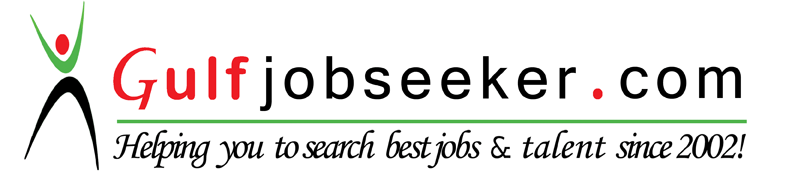 Whats app  Mobile:+971504753686 Gulfjobseeker.com CV No:1569798E-mail: gulfjobseeker@gmail.comCAREER OBJECTIVES:To work in a Computer Company where I can apply and use my skills and knowledge as an Information Technologist. INTEREST/SKILLS:I am active in computer and good in graphical designs. I can type with a fast speed and can recognize computer symbols.I know how to use several softwares that can easily finished a certain project or any computer works.I know how to operate computers and gadgets.Hardworking and can learn fastly.I have the ability to manage my plans and I know how to finish my jobs on time.I have known how to stand and meant my commissions in my works or jobs.I respect my bosses and the persons who have higher rank than me.I am neat in works and I love my job.I’ll make sure that I must finish my assigned work before shifting to another work.Software and Driver InstallationFormattingVideo EditingSOFTWARE FAMILIARITY:Programming Language	: Visual Basic, JAVA, HTMLApplication Program	:Microsoft Office, Microsoft access, Photoshop, Basic                         AutoCADWORK EXPERIENCE:Documentation Staff and AutoCad Operator Asia Regional Telecommunication Services INC. (ARTS INC.)Fort Bonifacio, Taguig City, PhilippinesJuly 2014 – January 2016Duties and Responsibilities:Installing and configuring computer software and applications.PC troubleshootingSite surveyor SEMINARS ATTENDED:The Value of Human Resources in Management and their Vital RolesBest Practices in Java Web DevelopmentNueva Vizcaya State University – Nueva Vizcaya, PhilippinesSchool Year 2012-201311th Philippine Youth Congress on Information TechnologySMX Convention Center – Pasay City, PhilippinesSeptember 17, 2013EDUCATIONAL ATTAINMENT:Tertiary:					Bachelor of Science in Information Technology					Nueva Vizcaya State University					Oct. 2009 – April 2014Vocational :				Computer Hardware Servicing NC2					Maddela Institute of Technology				 					June-August  2009PERSONAL DATA:Date of Birth		: February 01, 1990Civil Status		: Single